Проект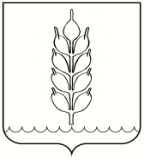 П О С Т А Н О В Л Е Н И Еадминистрации Новоселицкого муниципального округаСтавропольского краяс. Новоселицкое«___»______ 2022 г.                                                                                       №____О внесении изменений  в подпрограмму 7 «Благоустройство территории Новоселицкого муниципального округа Ставропольского края» муниципальной программы  Новоселицкого муниципального округа Ставропольского края «Осуществление местного самоуправления  в Новоселицком муниципальном округе Ставропольского края», утвержденную постановлением администрации Новоселицкого муниципального округа Ставропольского края от  17 декабря 2020 г. № 2 В соответствии с Федеральным законам от 06 октября 2003 года № 131-ФЗ «Об общих принципах организации местного самоуправления в Российской Федерации», администрация Новоселицкого муниципального округа Ставропольского краяПОСТАНОВЛЯЕТ:        1. Утвердить  прилагаемые изменения, которые вносятся в подпрограмму 7 ««Благоустройство территории Новоселицкого муниципального округа Ставропольского края»  муниципальной программы  Новоселицкого муниципального округа Ставропольского края «Осуществление местного самоуправления  в Новоселицком муниципальном округе Ставропольского края», утвержденную постановлением администрации Новоселицкого муниципального округа Ставропольского края от 17 декабря 2020 г. № 2. 2. Контроль за выполнением настоящего постановления возложить на заместителя главы администрации – начальника отдела сельского хозяйства и охраны окружающей среды администрации Новоселицкого муниципального округа Ставропольского края Вострикова И.А.           3. Настоящее постановление вступает в силу со дня его обнародования.Глава Новоселицкого муниципального округаСтавропольского края                                                              О.С. БезменовИзменения,которые вносятся в Подпрограмму 7 «Благоустройство территории Новоселицкого муниципального округа Ставропольского края»  муниципальной программы  Новоселицкого муниципального округа Ставропольского края «Осуществление местного самоуправления  в Новоселицком муниципальном округе Ставропольского края»1. Раздел «Характеристика основных мероприятий подпрограммы» Паспорта подпрограммы 7 «Благоустройство территории Новоселицкого муниципального округа Ставропольского края»  муниципальной программы  Новоселицкого муниципального округа Ставропольского края «Осуществление местного самоуправления  в Новоселицком муниципальном округе Ставропольского края» изложить в новой редакции:Характеристика основных мероприятий подпрограммыОсновными мероприятиями Подпрограммы являются:1) Совершенствование и развитие комплексной системы благоустройства, жилищно-коммунального хозяйства Новоселицкого муниципального округа.В рамках выполнения данного мероприятия предусматривается реализация следующих мер:- проведение экологических акций и субботников на территории Новоселицкого муниципального округа, направленные на повышение уровня комфортного проживания населения;- участие в организации деятельности по накоплению (в том числе раздельному накоплению), сбору, транспортированию, обработке, утилизации, обезвреживанию, захоронению твердых коммунальных отходов на территории Новоселицкого муниципального округа;- организация и содержание сетей уличного освещения;- организация и содержание мест захоронения;- организация и содержание объектов озеленения;- реализация проектов развития территорий муниципальных образований, основанных на местных инициативах;- реализация инициативных проектов;- проведение мероприятий по землеустройству и землепользованию, межеванию земельных участков.- прочие мероприятия по благоустройству территории Новоселицкого муниципального округа.2) Организация отлова и содержания безнадзорных животных на территории Новоселицкого муниципального округа Ставропольского края, что позволит:- обеспечить предупреждение болезни животных, защитить население от болезней, общих для человека и животных;- регулировать численность безнадзорных животных;- обеспечить благоприятную санитарно-эпидемиологическую обстановку на территории Новоселицкого муниципального округа.3) Повышение экологической грамотности населения Новоселицкого муниципального округа направлено на: - информирование граждан на официальном сайте администрации Новоселицкого муниципального округа в информационной сети Интернет.- мотивацию граждан Новоселицкого муниципального округа к раздельному сбору и накоплению твердых коммунальных отходов.2.  В приложении 2 подпрограммы пункт 30 исключить.УТВЕРЖДЕНЫпостановлением администрацииНовоселицкого муниципального округа Ставропольского краяот «__»    ____ 2022 г.    № 